insideONE, the tactile braille tablet.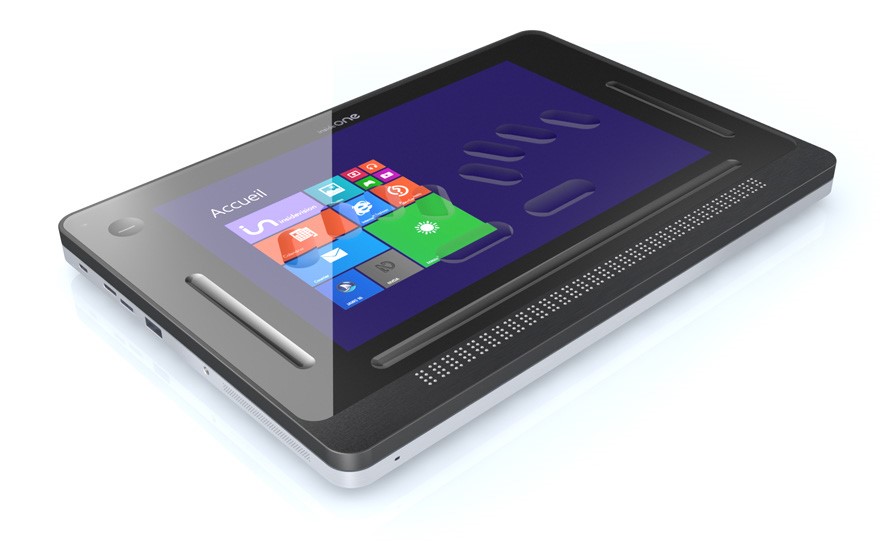 SHORTCUTS & GESTURESInsidevision – v.1_01_20AppendicesAppendix A: Bottom SliderAppendix B: ButtonAppendix C: Left SliderAppendix D: Right SliderAppendix E: Screen (when keyboards are inactive)Appendix F: Braille shortcutsAppendix G: F keys shortcutsAppendix H: key combinationsKEY COMBINATIONSTo make the QWERTY keyboard combinations with the Windows modifier keys only, double the braille combination using the braille keyboard.Example: To stop JAWS speech, make CTRL + CTRL on the braille keyboard pressing 1+4+0 then 1+4+0; to open Windows menu, press 2+4+5+6+0 then again 2+4+5+6+0.To add keys to Windows modifiers such as CTRL, ALT, make the combinations in sequence on the braille keyboard.…Example: to read the next column with JAWS: Windows + ALT + Right arrow, press 2+4+5+6+0 then 1+0 then 5+9+0.ZoneActionHomeWindowsBottom SliderSwipe right with one fingerpans the display forwardpans the display forwardBottom Sliderswipe left with one fingerpans the display backwardpans the display backwardBottom Sliderone-finger double-tapactivates the item under the cursor/moves the cursoractivates the item under the cursor/moves the cursorBottom Slidertriple-tap with one fingerhighlights the word under the cursor / in a list, focus on an object without validating itNoneBottom SliderTwo-finger single-tappauses speechpauses speech (not with JAWS)Bottom SliderTwo-finger double-tapRun menuAltBottom SliderTwo-fingers triple-tapPop menuRight-clickBottom Sliderswipe right with two fingersmoves to the next word when editing/next object of the different typeTabBottom Sliderswipe left with two fingersmoves to the previous word/previous object of the different typeShift+TabBottom Sliderswipe down with two fingersreads text starting from the current position of the cursorreads text starting from the current position of the cursor (not with JAWS)Bottom Sliderswipe up with two fingersreads the object under the cursor/goes back to the focused objectreads the object under the cursor (not with JAWS)Bottom Sliderswipe right with two fingers then leftescapes the current menu and goes back to the application you were in/de-selects highlighted textEscapeBottom Sliderswipe right with three fingersmoves to the last object of the same type/moves the cursor to the next paragraphEndBottom Sliderswipe left with three fingersmoves to the beginning of a paragraph and to the previous paragraph/moves to the first object of the same typeHomeBottom Sliderswipe down with three fingersgoes to the end of a documentgoes to the end of a documentBottom Sliderswipe up with three fingersgoes to the beginning of a documentgoes to the beginning of a documentBottom Sliderswipe three fingers right then leftcancels the last actionCtrl+ZBottom Sliderswipe three fingers left then rightrepeats the last actionCtrl+YZoneActionHomeWindowsButtonleft or Right swipe with one fingerAlt+Tab switching between any open applicationsAlt+Tab switching between any open applicationsButtondouble-tapswitches between Windows and Home environmentsSwitches between Windows and Home environments, if Home is installed. If Home is not installed or launched, comes back to Windows desktop or the app you were beforeButtonpress and hold one finger for five secondsturns the screen on and offturns the screen on and offZoneActionHomeWindowsLeft Sliderswipe up with one fingerAnnounces a braille grade currently in useTells the braille table currently in useLeft Sliderswipe down with one fingercloses all open keyboardscloses all open keyboardsLeft Sliderhold one finger for five secondsactivates QWERTY keyboard; enables on- screen gestures in Windowsactivates QWERTY keyboard; enables on-screen gesture in Windows; when JAWS is enabled, use Windows gestures. To switch to JAWS gestures, rotate 5 five fingers on a screenZoneActionHomeWindowsRight Sliderswipe up with one fingerup arrowup arrowRight Sliderswipe down with one fingerdown arrowdown arrowRight Sliderswipe left with one fingerMoves to the previous object of the same type/moves to the previous characterleft arrowRight Sliderswipe right with one fingerMoves to the next object of the same type/moves to the next characterright arrowRight Sliderhold one finger for five secondsenables/disables text-to-speechenables/disables text-to-speech (not with JAWS)Right Sliderdouble-tap with one fingerselects the highlighted objectEnterRight sliderSwipe right with two fingers (put one finger above the other)Moves to the next object of a different type/moves the cursor to the next wordNVDA – JAWS: TabRight sliderSwipe left with two fingers (put one finger above the other)goes to the previous object of a different type/moves the cursor to the previous wordNVDA – JAWS: Shift + tabZoneActionHomeWindowsScreenSwipe right with one fingerMoves to the next object of the same type/moves to the next characterRight arrowScreenswipe left with one fingerMoves to the previous object of the same type/moves to the previous characterLeft arrowScreenSwipe up with one fingerUp arrowUp arrowScreenSwipe down with one fingerDown arrowDown arrowScreenone-finger double-tapactivates the item under the cursoractivates the item under the cursorScreenTwo-finger single-tappauses speechpauses speech (not with JAWS)ScreenTwo-finger double-tapRun menuAltScreenTwo-fingers triple-tapPop menuRight-clickScreenswipe right with two fingersmoves to the next object of different type/to the next word when editing/TabScreenswipe left with two fingersmoves to the previous object of different type/to the previous wordShift+TabScreenswipe down with two fingersreads text starting from the current position of the cursorreads text starting from the current position of the cursor (not with JAWS)Screenswipe up with two fingersGoes back to the focused menu/goes back to the cursorNVDA reads the current objectScreenswipe right with two fingers then leftescapes the current menu and goes back to the application you were in/de-selects highlighted textEscapeScreenswipe right with three fingersmoves to the last object of the same type/moves the cursor to the next paragraphEndScreenswipe three fingers leftmoves to the beginning of a paragraph and to the previous paragraph/moves to the first object of the same typeHomeScreenswipe down with three fingersgoes to the end of a documentgoes to the end of a document or Ctrl+EndScreenswipe up with three fingersgoes to the beginning of a documentgoes to the beginning of a document or Ctrl+HomeScreenswipe three fingers right then leftcancels the last actionCtrl+ZScreenswipe three fingers left then rightrepeats the last actionCtrl+YFrom the outer top of the screen to its outer bottomswipe down with four fingers goes to Home desktopNoneKey NameDot CombinationsAlt1+0Arrow Down4+9+0Arrow Left2+9+0Arrow Right5+9+0Arrow Up1+9+0Backspace7Caps lock toggle7+9Ctrl1+4+0Delete1+4+5+9+0End4+5+6+9+0Enter8 or 9+0Escape1+5+0Home1+2+3+9+0Insert2+4+9+0Line break1+2+9+0Mute Volume1+2+3+6+9+0Number lock toggle8+0 twice quicklyPage Up1+3+9+0Page Down4+6+9+0Pause1+2+3+4+9Print Screen1+2+3+4+9+0Right click1+3+4+9+0Shift2+3+4+0 Shift+Tab2+3+4+5+9Space0 or 9Tab2+3+4+5+0Volume Up1+2+3+6+0Volume Down1+2+3+6+9 Windows2+4+5+6+0Specific shortcut for Home menu1+2+5+9+0Specific shortcut for Home Control menu1+4+0 then 1+0 then 1+2+5Key NameDot CombinationsF11+9F21+2+9F31+4+9F41+4+5+9F51+5+9F61+2+4+9F71+2+4+5+9F81+2+5+9F92+4+9F102+4+5+9F111+3+9F121+2+3+9